Grey window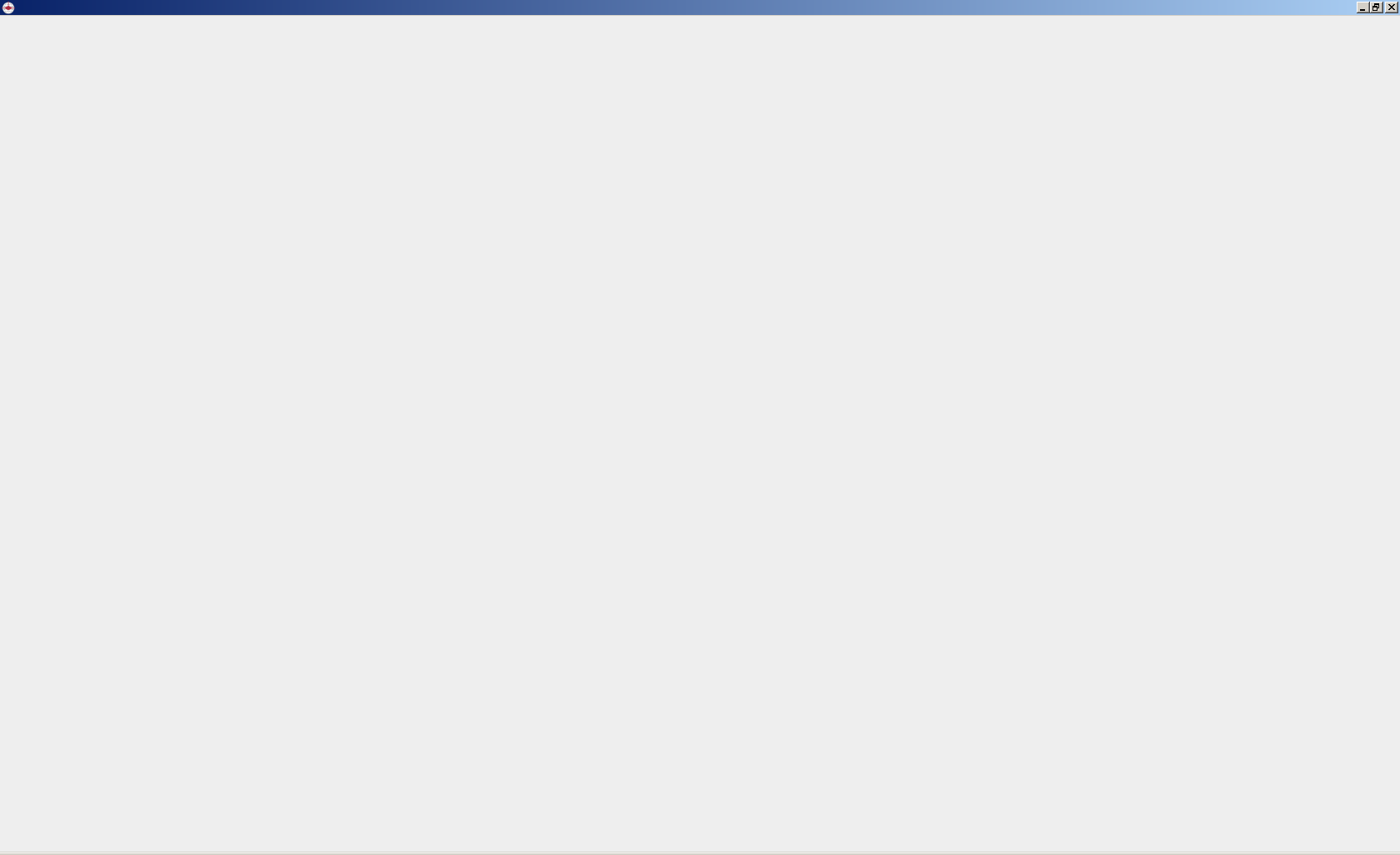 This has been caused by in different 5.x versions and countries:corrupted Saved searchesUser preferences in Item panee.g. Organisation has been selected for both Hazard and Location(choosing Geospatial info twice gave another error)user-1 had been changed to CMAA